                                                                                                                                                                                                                                                                                                                                                                                                                                                                                                                                                                                                                                                                                                                                                                                                                                                                                                                                                                                                                                                                                                                                                                                                                                                                                                                                                                                                                                                                                                                                                                                                                                                                                                                                                                                                                                                                                                                                                                                                                                                                                                                                                                                                                                                                                                                                                                                                                                                                                                                                                                                                                                                                                                                                                                                                                                                                                                                                                                                                                                                                                                                                                                                                                                                                                                                                                                                                                                                                                                                                                                                                                                                                                                                                                                                                                                                                                                                                                                                                                                                                                                                                                                                                                                                                                                                                                                                                                                                                                                                                                                                                                                                                                                                                                                                                                                                                                                                                                                                                                                                                                                                                                                                                                                                                                                                                                                                                                                                                                                                                                                                                                                                                                                                                                                                                                                                                                                                                                                                                                                                                                                                                                                                                                                                                                                                                                                                                                                                                                                                                                                                                                                                                                                                                                                                                                                                                                                                                                                                                                                                                                                                                                                                                                                                                                                                                                                                                                                                       PINEWOOD PANTHERS
Wednesday, December 4, 2019 Today is B Day 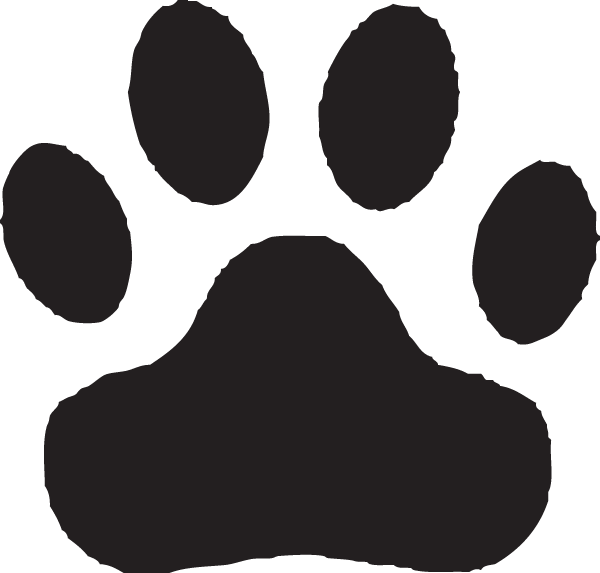 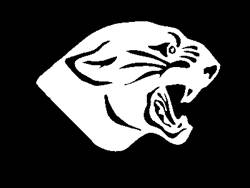 ***Students must cross at the traffic light when crossing 60th Street******Students are to exit the building upon conclusion of school if they are not involved in a school-sponsored activity******Students must wear their ID and school-issued lanyard at all times.  ID cards are mandatory to ride the bus home from school***Boys Basketball Game at Crestwood – today – 4:00 p.m.   Girls Swim Practice – today – 5:00-7:00 p.m.Competitive Cheer Invitational at Grandville – today – 5:30 p.m.Sideline Cheer Practice – today – 3:15-5:30 p.m.Purple Community Bake Sale/t-shirt sale during lunches today.If you are interested in participating in the Books for Us Award Committee this year, please see Mrs. Austin for information.Girls basketball and boys swimming start on January 13.  Wrestling begins on January 15.  If you are interested, please make sure you have a physical form turned in by January 10.Boys swim and dive season is right around the corner.  The team is open to all middle school boys who can float.  Pick up a flyer for more information, and sign up online!”The Geography Bee will host the preliminary rounds on Tuesday, December 17 after school.  If you are a 7th or 8th grader and you’d like to participate, please sign up with either Mr. Reno or Mr. Tevlin.  6th graders sign up with either Mr. Hoffman or Mrs. Heintskill.Key Card (coupons) books are for sale in the office for $25.  Please help support our PTC by purchasing one since our PTC receives 50% profit which they use towards our Pinewood students.T.E.A.M.   Remember that staff and students are all a part of the Pinewood T.E.A.M.  So, always be Teachable, be Empowered, be Accepting, and stay Motivated!Menu Today:  Beef RBQ on a bunSTAFF ANNOUNCEMENTS:STUDY SHAQ THIS WEEK:Tuesday:  Saganski/BrydeWednesday:  Saganski/BrydeThursday:  Saganski/Robinson